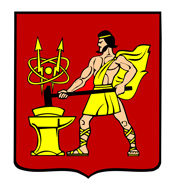 АДМИНИСТРАЦИЯ ГОРОДСКОГО ОКРУГА ЭЛЕКТРОСТАЛЬМОСКОВСКОЙ ОБЛАСТИПОСТАНОВЛЕНИЕ25.03.2021 № 239/3Об утверждении титульных списков средств наружного освещения придомовых территорий многоквартирных домов, территорий общего пользования городского округа Электросталь Московской областиВ соответствии с Федеральным законом от 06.10.2003 № 131-ФЗ «Об общих принципах организации местного самоуправления в Российской Федерации», Законом Московской области от 30.12.2014 №191/2014-ОЗ «О регулировании дополнительных вопросов в сфере благоустройства в Московской области», распоряжением Министерства благоустройства Московской области от 06.05.2020 № 10Р-19 «Об утверждении форм титульных списков объектов благоустройства», в целях реализации Закона Московской области от 28.10.2011 № 176/2011-ОЗ «О нормативах стоимости предоставления муниципальных услуг, оказываемых за счет средств бюджетов муниципальных образований Московской области, применяемых при расчетах межбюджетных трансфертов», Администрация городского округа Электросталь Московской области ПОСТАНОВЛЯЕТ:Утвердить титульные списки средств наружного освещения придомовых территорий многоквартирных домов, территорий общего пользования городского округа Электросталь Московской области.Разместить настоящее постановление на официальном сайте городского округа Электросталь Московской области в информационно-телекоммуникационной сети «Интернет» по адресу: www.electrostal.ru.Настоящее постановление вступает в силу после его подписания.Контроль за выполнением настоящего постановления возложить на заместителя Главы Администрации городского округа Электросталь Московской области Денисова В.А.Первый заместитель ГлавыАдминистрации городского округа                                                                    О.В. ПечниковаПриложение                                                                                                к Постановлению Администрации                                                                                                городского округа Электросталь                                                                                                Московской области                                                                                                от 25.03.2021 № 239/35. Форма титульного списка средств наружного освещения придомовых территорий многоквартирных домов, территорий общего пользования муниципального образования Московской области№ п/пМуниципальное образование Московской областиМуниципальное образование Московской областиМуниципальное образование Московской областиАдрес (адресный ориентир)Адрес (адресный ориентир)Адрес (адресный ориентир)Адрес (адресный ориентир)Адрес (адресный ориентир)Адрес (адресный ориентир)Объем потребленной электроэнергии на наружное освещение за отчетный год(кВт*ч)Объем потребленной электроэнергии на наружное освещение за отчетный год(кВт*ч)Объем потребленной электроэнергии на наружное освещение за отчетный год(кВт*ч)Объем потребленной электроэнергии на наружное освещение за отчетный год(кВт*ч)Объем потребленной электроэнергии на наружное освещение за отчетный год(кВт*ч)Объем потребленной электроэнергии на наружное освещение за отчетный год(кВт*ч)Затраты на оплату потребленной электроэнергии для наружного освещения за отчетный год (руб.)Затраты на оплату потребленной электроэнергии для наружного освещения за отчетный год (руб.)Затраты на оплату потребленной электроэнергии для наружного освещения за отчетный год (руб.)Затраты на оплату потребленной электроэнергии для наружного освещения за отчетный год (руб.)Затраты на оплату потребленной электроэнергии для наружного освещения за отчетный год (руб.)Затраты на оплату потребленной электроэнергии для наружного освещения за отчетный год (руб.)12223333334444445555551.г.о. Электростальг.о. Электростальг.о. Электросталь4813858,004813858,004813858,004813858,004813858,004813858,00785278527852785278527852Суммарная номинальная мощность установленных светильников наружного освещения(кВт)Суммарная номинальная мощность установленных светильников наружного освещения(кВт)Суммарная номинальная мощность установленных светильников наружного освещения(кВт)Суммарная номинальная мощность установленных светильников наружного освещения(кВт)Суммарная номинальная мощность установленных светильников наружного освещения(кВт)Суммарная номинальная мощность установленных светильников наружного освещения(кВт)Суммарная номинальная мощность установленных светильников наружного освещения(кВт)Количество светильников (всего)Количество светильников (всего)Количество светильников (всего)Светильники содержатся (шт..):Светильники содержатся (шт..):Светильники содержатся (шт..):Светильники содержатся (шт..):Светильники содержатся (шт..):Светильники содержатся (шт..):Светильники содержатся (шт..):Светильники содержатся (шт..):Светильники содержатся (шт..):Светильники содержатся (шт..):Светильники содержатся (шт..):Светильники содержатся (шт..):Суммарная номинальная мощность установленных светильников наружного освещения(кВт)Суммарная номинальная мощность установленных светильников наружного освещения(кВт)Суммарная номинальная мощность установленных светильников наружного освещения(кВт)Суммарная номинальная мощность установленных светильников наружного освещения(кВт)Суммарная номинальная мощность установленных светильников наружного освещения(кВт)Суммарная номинальная мощность установленных светильников наружного освещения(кВт)Суммарная номинальная мощность установленных светильников наружного освещения(кВт)Количество светильников (всего)Количество светильников (всего)Количество светильников (всего)ОМСУ, МБУ, МКУ1ОМСУ, МБУ, МКУ1ОМСУ, МБУ, МКУ1ОМСУ, МБУ, МКУ1ОМСУ, МБУ, МКУ1ОМСУ, МБУ, МКУ1Иными лицами2Иными лицами2Иными лицами2Иными лицами2Иными лицами2Иными лицами2Суммарная номинальная мощность установленных светильников наружного освещения(кВт)Суммарная номинальная мощность установленных светильников наружного освещения(кВт)Суммарная номинальная мощность установленных светильников наружного освещения(кВт)Суммарная номинальная мощность установленных светильников наружного освещения(кВт)Суммарная номинальная мощность установленных светильников наружного освещения(кВт)Суммарная номинальная мощность установленных светильников наружного освещения(кВт)Суммарная номинальная мощность установленных светильников наружного освещения(кВт)Количество светильников (всего)Количество светильников (всего)Количество светильников (всего)СветодиодныеСветодиодныеСветодиодныеИныеИныеИныеСветодиодныеСветодиодныеСветодиодныеИныеИныеИные6666666777888999101010111111721,40721,40721,40721,40721,40721,40721,40785278527852785278527852000000000Количество опор(всего(шт..):Количество опор(всего(шт..):Количество опор металлических(шт..):Опоры металлические содержатся (шт..):Опоры металлические содержатся (шт..):Опоры металлические содержатся (шт..):Опоры металлические содержатся (шт..):Опоры металлические содержатся (шт..):Опоры металлические содержатся (шт..):Опоры металлические содержатся (шт..):Опоры металлические содержатся (шт..):Опоры металлические содержатся (шт..):Опоры металлические содержатся (шт..):Количество опор железобетонных (шт..):Опоры железобетонные содержатся (шт..):Опоры железобетонные содержатся (шт..):Опоры железобетонные содержатся (шт..):Опоры железобетонные содержатся (шт..):Опоры железобетонные содержатся (шт..):Опоры железобетонные содержатся (шт..):Опоры железобетонные содержатся (шт..):Опоры железобетонные содержатся (шт..):Количество опор(всего(шт..):Количество опор(всего(шт..):Количество опор металлических(шт..):ОМСУ, МБУ, МКУ1ОМСУ, МБУ, МКУ1ОМСУ, МБУ, МКУ1ОМСУ, МБУ, МКУ1ОМСУ, МБУ, МКУ1Иными лицами2Иными лицами2Иными лицами2Иными лицами2Иными лицами2Количество опор железобетонных (шт..):ОМСУ, МБУ, МКУ1ОМСУ, МБУ, МКУ1ОМСУ, МБУ, МКУ1ОМСУ, МБУ, МКУ1Иными лицами2Иными лицами2Иными лицами2Иными лицами2Количество опор(всего(шт..):Количество опор(всего(шт..):Количество опор металлических(шт..):прямостоечные окрашенныепрямостоечные оцинкованныефланцевые окрашенныефланцевые оцинкованныефланцевые оцинкованныепрямостоечные окрашенныепрямостоечные оцинкованныепрямостоечные оцинкованныефланцевые окрашенныефланцевые оцинкованныеКоличество опор железобетонных (шт..):одностоечныес одним подкосомс одним подкосомс двумя подкосамиодностоечныеодностоечныес одним подкосомс двумя подкосами12121314151617171819192021222324242526262728727872782050365309491303130313101001522836600001568156800Устройства содержатся ОМСУ, МБУ, МКУ1:Устройства содержатся ОМСУ, МБУ, МКУ1:Устройства содержатся ОМСУ, МБУ, МКУ1:Устройства содержатся ОМСУ, МБУ, МКУ1:Устройства содержатся ОМСУ, МБУ, МКУ1:Устройства содержатся ОМСУ, МБУ, МКУ1:Устройства содержатся ОМСУ, МБУ, МКУ1:Устройства содержатся ОМСУ, МБУ, МКУ1:Устройства содержатся ОМСУ, МБУ, МКУ1:Устройства содержатся ОМСУ, МБУ, МКУ1:Устройства содержатся ОМСУ, МБУ, МКУ1:Устройства содержатся ОМСУ, МБУ, МКУ1:Провод(км)Провод(км)Провод(км)Кабель силовой(км)Кабельная линия электропередач, проложенная в земле(км)Кронштейн(шт.)Кронштейн(шт.)Кронштейн(шт.)Кронштейн(шт.)Кронштейн(шт.)Кронштейн(шт.)ВсегоНеизолированныйСИПКабель силовой(км)Кабельная линия электропередач, проложенная в земле(км)ВсегоОднорожковыйДвухрожковыйДвухрожковыйТрехрожковыйЧетырехрожковый2930313233343536363738192,420177,141,2014,0871046436592592724Устройства содержатся ОМСУ, МБУ, МКУ1:Устройства содержатся ОМСУ, МБУ, МКУ1:Устройства содержатся ОМСУ, МБУ, МКУ1:Устройства содержатся ОМСУ, МБУ, МКУ1:Устройства содержатся ОМСУ, МБУ, МКУ1:Устройства содержатся ОМСУ, МБУ, МКУ1:Устройства содержатся ОМСУ, МБУ, МКУ1:Устройства содержатся ОМСУ, МБУ, МКУ1:Устройства содержатся ОМСУ, МБУ, МКУ1:Устройства содержатся ОМСУ, МБУ, МКУ1:Устройства содержатся ОМСУ, МБУ, МКУ1:Прибор учета(всего(шт..):Фотореле(всего(шт..):Реле времени(всего(шт..):Рубильник(всего(шт..):Контактор(всего(шт..):Трансформатор понижающий(всего(шт..):Трансформатор понижающий(всего(шт..):Трансформатор понижающий(всего(шт..):Трансформатор напряжения(всего(шт..):Трансформатор напряжения(всего(шт..):Трансформатор напряжения(всего(шт..):39404142434444444545451381312500000000Трансформатор тока(всего(шт..):Трансформатор тока(всего(шт..):Выключатель автоматический(всего(шт..):Выключатель автоматический(всего(шт..):Выключатель автоматический(всего(шт..):Выключатель автоматический(всего(шт..):Выключатель автоматический(всего(шт..):Выключатель автоматический(всего(шт..):Магнитный пускатель(всего(шт..):Магнитный пускатель(всего(шт..):Магнитный пускатель(всего(шт..):Трансформатор тока(всего(шт..):Трансформатор тока(всего(шт..):ОднополюснойОднополюснойТрехполюснойТрехполюснойТрехполюснойТрехполюснойМагнитный пускатель(всего(шт..):Магнитный пускатель(всего(шт..):Магнитный пускатель(всего(шт..):464647474848484849494930930900138138138138138138138